1.1 Identificador del producto.Nombre del producto:	SPRAY DESCARBONIZANTECódigo del producto:	704751.2 Usos pertinentes identificados de la mezcla y usos desaconsejados.Tratamiento de limpieza activa para carbonilla 1.3 Datos del proveedor de la ficha de datos de seguridad.Empresa:	TECH PARTS TRADING S.L.Dirección:	Pza. Maragall 8Población:	08040 BarcelonaProvincia:	BARCELONA (ESPAÑA)Teléfono: 	+34 930006875E-mail:	info@tptsl.comWeb:	www.win-gold.es1.4 Teléfono de emergencia: +34 930006875 (Solo disponible en horario de oficina)2.1 Clasificación de la mezcla.Según  1999/45/CE: Xi    Irrita los ojos y la piel.Según el Reglamento (EU)  No 1272/2008:Eye Irrit. 2 : Provoca irritación ocular grave.Skin Irrit. 2 : Provoca irritación cutánea.2.2 Elementos de la etiqueta. ..Etiquetado conforme a  1999/45/CE:Símbolos:..Frases R:R36/38		Irrita los ojos y la piel....Frases S:S23		No respirar los vapores/aerosoles.S26		En caso de contacto con los ojos, lávense inmediata y abundantemente con agua y acúdase a un médico.S38		En caso de ventilación insuficiente, úsese equipo respiratorio adecuado.S60		Elimínense el producto y su recipiente como residuos peligrosos.Etiquetado conforme al Reglamento (EU)  No 1272/2008:Pictogramas:Palabra de advertencia:PeligroFrases H:H222               Aerosol extremadamente inflamableH229               Envase a presión: puede reventar si se calientaH315		Provoca irritación cutánea.H319		Provoca irritación ocular grave.Frases P:P210                Mantener ale3jado del calor, de superficies calientes, de chispas, de llamas abiertas y de cualquier otra fuenteDe ignicion. No fumar.P211                No pulverizar sobre una llama abierta u otra fuente de ignicion.P251                No perforar ni quemar, incluso despues de su uso.P280		Llevar guantes/prendas/gafas/máscara de protección.P302+P352	EN CASO DE CONTACTO CON : Lavar con agua y jabón abundantes.P332+P313	En caso de irritación cutánea: Consultar a un médico.P337+P313	Si persiste la irritación ocular: Consultar a un médico.P305+P351+P338	EN CASO DE CONTACTO CON LOS OJOS: Aclarar cuidadosamente con agua durante  varios minutos. Quitar las lentes de contacto, si lleva y resulta fácil. Seguir aclarando.P410+P412       Proteger de la luz del sol. No exponer a temperaturas superiores a 50ºC/122ºFContenido de acuerdo al Reglamento (CE) Nº 648/2004 sobre detergentes:2.3 Otros peligros.El producto puede presentar los siguientes riesgos adicionales:NO INGERIR3.1 Mezclas.Sustancias que representan un peligro para la salud o el medio ambiente de acuerdo con  67/548/CEE de sustancias peligrosas o el Reglamento (CE) No. 1272/2008, tienen asignado un límite de exposición comunitario en el lugar de trabajo, están clasificadas como PBT/mPmB o incluidas en  de Candidatos:..(*) El texto completo de las frases R y H se detalla en el apartado 16 de esta Ficha de Seguridad.*  Consultar Reglamento (CE) Nº 1272/2008, Anexo VI, sección 1.2.[1] Sustancia a la que se aplica un límite comunitario de exposición en el lugar de trabajo (ver epígrafe 8.1).4.1 Descripción de los primeros auxilios.En los casos de duda, o cuando persistan los síntomas de malestar, solicitar atención médica. No administrar nunca nada por vía oral a personas que se encuentre inconscientes.Inhalación.Situar al accidentado al aire libre, mantenerle caliente y en reposo, si la respiración es irregular o se detiene, practicar respiración artificial. No administrar nada  por la  boca. Si está inconsciente, ponerle en una posición adecuada y buscar ayuda médica.Contacto con los ojos.En caso de llevar lentes de contacto, quitarlas. Lavar abundantemente los ojos con agua limpia y fresca durante, por lo menos, 10 minutos, tirando hacia arriba de los párpados y buscar asistencia médica.Contacto con la piel.Quitar la ropa contaminada. Lavar la piel vigorosamente con agua y jabón o un limpiador de piel adecuado. NUNCA utilizar disolventes o diluyentes.Ingestión.Si accidentalmente se ha ingerido, buscar inmediatamente atención médica. Mantenerle en reposo. NUNCA provocar el vómito.4.2 Principales síntomas y efectos, agudos y retardados.Producto Irritante, el contacto repetido o prolongado con la piel o las mucosas puede causar enrojecimiento, ampollas o dermatitis, la inhalación de niebla de pulverización o partículas en suspensión puede causar irritación de las vias respiratorias, algunos de los síntomas pueden no ser inmediatos. Pueden producirse reacciones alérgicas.4.3 Indicación de toda atención médica y de los tratamientos especiales que deban dispensarse inmediatamente.En los casos de duda, o cuando persistan los síntomas de malestar, solicitar atención médica. No administrar nunca nada por vía oral a personas que se encuentre inconscientes.5.1 Medios de extinción.Medios de extinción apropiados.Espuma. Polvo seco. Dióxido de carbono. Agua pulverizada. Arena.Medios de extinción no apropiadosNo utilizar flujos de agua potentes5.2 Peligros específicos derivados de la mezcla.No se dispone de más información.5.3 Recomendaciones para el personal de lucha contra incendios.Refrigerar con agua los tanques, cisternas o recipientes próximos a la fuente de calor o fuego con agua pulverizada. Tener en cuenta la dirección del viento. Evitar que los productos utilizados en la lucha contra incendio, pasen a desagües, alcantarillas o cursos de agua.Equipo de protección contra incendios.Según la magnitud del incendio, puede ser necesario el uso de trajes de protección contra el calor, equipo respiratorio autónomo, guantes, gafas protectoras o máscaras faciales y botas. 6.1 Precauciones personales, equipo de protección y procedimientos de emergencia.Para control de exposición y medidas de protección individual, ver epígrafe 8.6.2 Precauciones relativas al medio ambiente.Evitar la contaminación de desagües, aguas superficiales o subterráneas, así como del suelo.6.3 Métodos y material de contención y de limpieza.Recoger el vertido con materiales absorbentes no combustibles (tierra, arena, vermiculita, tierra de diatomeas...). Verter el producto y el absorbente en un contenedor adecuado. La zona contaminada debe limpiarse inmediatamente con un descontaminante adecuado. Echar el descontaminante a los restos y dejarlo durante varios días hasta que no se produzca reacción, en un envase sin cerrar.6.4 Referencia a otras secciones.Para control de exposición y medidas de protección individual, ver epígrafe 8.Para la eliminación de los residuos, seguir las recomendaciones del epígrafe 13.7.1 Precauciones para una manipulación segura.Para la protección personal, ver epígrafe 8. No emplear nunca presión para vaciar los envases, no son recipientes resistentes a la presión.En la zona de aplicación debe estar prohibido fumar, comer y beber.Cumplir con la legislación sobre seguridad e higiene en el trabajo.Conservar el producto en envases de un material idéntico al original.7.2 Condiciones de almacenamiento seguro, incluidas posibles incompatibilidades.Almacenar según la legislación local. Observar las indicaciones de la etiqueta. Almacenar los envases entre 5 y 35 C, en un lugar seco y bien ventilado, lejos de fuentes de calor y de la luz solar directa. Mantener lejos de puntos de ignición. Mantener lejos de agentes oxidantes y de materiales fuertemente ácidos o alcalinos. No fumar. Evitar la entrada a personas no autorizadas. Una vez abiertos los envases, han de volverse a cerrar cuidadosamente y colocarlos verticalmente para evitar derrames.7.3 Usos específicos finales.Desengrasante para aplicación industrial, uso general.8.1 Parámetros de control.Límite de exposición durante el trabajo para:[1] Según la lista de Valores Límite Ambientales de Exposición Profesional adoptados por el Instituto Nacional de Seguridad e Higiene en el Trabajo (INSHT) para el año 2012.8.2 Controles de la exposición.Medidas de orden técnico:Proveer una ventilación adecuada, lo cual puede conseguirse mediante una buena extracción-ventilación local y un buen sistema general de extracción.Protección respiratoria:  Si se cumplen las medidas técnicas recomendadas no es necesario ningún equipo de protección individual.Protección de las manos: Las cremas protectoras pueden ayudar a proteger las zonas de la piel expuestas, dichas cremas no deben aplicarse NUNCA una vez que la exposición se haya producido.Protección de los ojos: Protección de la piel: 9.1 Información sobre propiedades físicas y químicas básicas.Aspecto:Producto líquidoOlor:CaracteristicoUmbral olfativo:N.D./N.A.pH:11.4Punto de Fusión:N.D./N.A.Punto/intervalo de ebullición: >Punto de inflamación: > Velocidad de evaporación: N.D./N.A.Inflamabilidad (sólido, gas): No inflamableLímite inferior de explosión: N.D./N.A.Límite superior de explosión: N.D./N.A.Presión de vapor: 23,244Densidad de vapor:N.D./N.A.Densidad relativa:1.03  g/cm3Solubilidad:Soluble en aguaLiposolubilidad:  N.D./N.A.Hidrosolubilidad:  N.D./N.A.Coeficiente de reparto (n-octanol/agua): N.D./N.A.Temperatura de autoinflamación:  N.D./N.A.Temperatura de descomposición:  N.D./N.A.Viscosidad:  N.D./N.A.Propiedades explosivas:  N.D./N.A.Propiedades comburentes: N.D./N.A.N.D./N.A.= No Disponible/No Aplicable debido a la naturaleza del producto.9.2. Información adicional.Contenido de COV (p/p): 4 %Contenido de COV: 41,2 g/lColor: Amarillo10.1 Reactividad.El producto no presenta peligros debido a su reactividad.10.2 Estabilidad química.Estable bajo las condiciones de manipulación y almacenamiento recomendadas (ver epígrafe 7).10.3 Posibilidad de reacciones peligrosas.El producto no presenta posibilidad de reacciones peligrosas.10.4 Condiciones que deben evitarse.Evitar temperaturas cercanas al punto de inflamación, no calentar contenedores cerrados.10.5 Materiales incompatibles.Mantener alejado de agentes oxidantes y de materiales fuertemente  alcalinos o ácidos, a fin de evitar reacciones exotérmicas.10.6 Productos de descomposición peligrosos.En caso de incendio se pueden generar productos de descomposición peligrosos, tales como monóxido y dióxido de carbono, humos y óxidos de nitrógeno. El 2-butoxietanol, y su acetato, es fácilmente absorbido por la piel y puede causar efectos nocivos en los riñones.11.1 Información sobre los efectos toxicológicos.El contacto repetido o prolongado con el producto, puede causar la eliminación de la grasa de la piel, dando lugar a una dermatitis de contacto no alérgica y a que se absorba el producto a través de la piel.Las salpicaduras en los ojos pueden causar irritación y daños reversibles..Información Toxicológica de las sustancias presentes en la composición.12.1 Toxicidad.12.2 Persistencia y degradabilidad.No existe información disponible sobre la persistencia y degradabilidad del producto.Los componentes presentes en el producto cumplen con los criterios de biodegradabilidad establecidos en el Reglamento (CE) Nº 648/2004 sobre detergentes.12.3 Potencial de Bioacumulación.Información sobre la bioacumulación de las sustancias presentes.12.4 Movilidad en el suelo.No existe información disponible sobre la movilidad en el suelo.No se debe permitir que el producto pase a las alcantarillas o a cursos de agua.Evitar la penetración en el terreno.12.5 Resultados de  y mPmB.No existe información disponible sobre la valoración PBT y mPmB del producto.12.6 Otros efectos adversos.No existe información disponible sobre otros efectos adversos para el medio ambiente.13.1 Métodos para el tratamiento de residuos.No se permite su vertido en alcantarillas o cursos de agua. Los residuos y envases vacíos deben manipularse y eliminarse de acuerdo con las legislaciones local/nacional vigentes.Seguir las disposiciones de  2008/98/CE  respecto a la gestión de residuos.Transportar siguiendo las normas ADR/TPC para el transporte por carretera, las RID por ferrocarril, las IMDG por mar y las ICAO/IATA para transporte aéreo.Tierra: Transporte por carretera: ADR, Transporte por ferrocarril: RID.Documentación de transporte: Carta de porte e Instrucciones escritas.Mar: Transporte por barco: IMDG.Documentación de transporte: Conocimiento de embarque.Aire: Transporte en avión: IATA/ICAO.Documento de transporte: Conocimiento aéreo.14.1 Número ONU.1950.14.2 Designación oficial de transporte de las Naciones Unidas.Aerosoles14.3 Clase(s) de peligro para el transporte.2.114.4 Grupo de embalaje.No aplicable14.5 Peligros para el medio ambiente.No14.6 Precauciones particulares para los usuarios.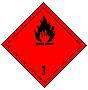 14.6.1 Transporte por vía terrestreCódigo de clasificación (ADR) : 5F Disposiciones especiales (ADR) : 190, 327, 344, 625 Cantidades limitades (ADR) : 1l Cantidades exceptuadas (ADR) : E0 Instrucciones de embalaje (ADR) : P207, LP02 Disposiciones especiales de embalaje (ADR) : PP87, RR6, L2 Disposiciones particulares relativas al embalaje común (ADR) : MP9 Categoría de transporte (ADR) : 2 Disposiciones espaciales de transporte - Bultos (ADR) : V14 Disposiciones especiales de transporte - Carga, descarga y manipulado (ADR) : CV9, CV12 Disposiciones espaciales de transporte - Explotación (ADR) : S2 Código de restricción en túneles (ADR) : D 14.6.2. Transporte marítimo Disposiciones especiales (IMDG) : 63, 190, 277, 327, 344, 959 Cantidades limitades (IMDG) : SP277 Cantidades exceptuadas (IMDG) : E0 Instrucciones de embalaje (IMDG) : P207, LP02 Disposiciones especiales de embalaje (IMDG) : PP87, L2 N.° FS (Fuego) : F-D N.° FS (Derrame) : S-U Categoría de carga (IMDG) : Ninguno(a) Carga y separación (IMDG) : Protected from sources of heat?For AEROSOLS with a maximum capacity of 1 litre: Category A. Segregation as for class 9 but 'Separated from' class 1 except division 1.4.?For AEROSOLS with a capacity above 1 litre: Category B. Segregation as for the appropriate sub-division of class 2.?For WASTE AEROSOLS: Category C. Clear of living quarters. Segregation as for the appropriate sub-division of class 2. 14.6.3. Transporte aéreo Cantidades exceptuadas para aviones de pasajeros y de carga (IATA) : E0 Cantidades limitadas para aviones de pasajeros y de carga (IATA) : Y203 Cantidad neta máxima para cantidad limitada en aviones de pasajeros y de carga (IATA) : 30kgG Instrucciones de embalaje para aviones de pasajeros y de carga (IATA) : 203 Cantidad neta máxima para aviones de pasajeros y de carga (IATA) : 75kg Instrucciones de embalaje exclusivamente para aviones de carga (IATA) : 203 Cantidad máx. neta exclusivamente para aviones de carga (IATA) : 150kg Disposiciones especiales (IATA) : A145, A167 Código ERG (IATA) : 10L 14.6.4. Transporte por vía fluvial No sujeto al ADN : No 14.6.5. Transporte ferroviario Transporte prohibido (RID) : No14.7 Transporte a granel con arreglo al anexo II del Convenio Marpol 73/78 y del Código IBC.No aplicable.15.1 Reglamentación y legislación en materia de seguridad, salud y medio ambiente específicas para la mezcla.El producto no está afectado por el Reglamento (CE) no 1005/2009 del Parlamento Europeo y del Consejo, de 16 de septiembre de 2009, sobre las sustancias que agotan la capa de ozono.Consultar el anexo I de  96/82/CE del Consejo relativa al control de los riesgos inherentes a los accidentes graves en los que intervengan sustancias peligrosas y el Reglamento (CE) No 689/2008 del Parlamento Europeo y del Consejo, de 17 de junio de 2008, relativo a la exportación e importación de productos químicos peligrosos y sus posteriores actualizaciones.El producto cumple con el Reglamento (CE) Nº 648/2004 sobre detergentes.15.2 Evaluación de la seguridad química.No se ha llevado a cabo una evaluación de la seguridad química del producto.Texto completo de las frases R que aparecen en el epígrafe 3:R11                       Fácilmente inflamable R12                       Extremadamente inflamableR22		Nocivo por ingestión.R35		Provoca quemaduras graves.R38		Irrita la piel.R41		Riesgo de lesiones oculares graves.R20/21/22	Nocivo por inhalación, por ingestión y en contacto con la piel.R36/37/38	Irrita los ojos, la piel y las vías respiratorias.R36/38		Irrita los ojos y la piel.Texto completo de las frases H que aparecen en el epígrafe 3:H222                     Aerosol extremadamente inflamable H225                     Líquido y vapores muy inflamables H229                     Recipiente a presión: Puede reventar si se calientaH302		Nocivo en caso de ingestión.H312		Nocivo en contacto con la piel.H314		Provoca quemaduras graves en la piel y lesiones oculares graves.H315		Provoca irritación cutánea.H318		Provoca lesiones oculares graves.H319		Provoca irritación ocular grave.H332		Nocivo en caso de inhalación.H335		Puede irritar las vías respiratorias.Se aconseja realizar formación básica con respecto a seguridad e higiene laboral para realizar una correcta manipulación del producto.Información sobre el Inventario TSCA (Toxic Substances Control Act) USA:Sistema de calificación de riesgo NFPA 704:La información facilitada en esta ficha de Datos de Seguridad ha sido redactada de acuerdo con el REGLAMENTO (UE) No 453/2010 DE  de 20 de mayo de 2010 por el que se modifica el Reglamento (CE) nº 1907/2006 DEL PARLAMENTO EUROPEO Y DEL CONSEJO de 18 de diciembre de 2006 relativo al registro, la evaluación, la autorización y la restricción de las sustancias y preparados químicos (REACH), por el que se crea  de Sustancias y Preparados Químicos, se modifica  1999/45/CE y se derogan el Reglamento (CEE) nº 793/93 del Consejo y el Reglamento (CE) nº 1488/94 de  así como  76/769/CEE del Consejo y las Directivas 91/155/CEE, 93/67/CEE, 93/105/CE y 2000/21/CE de SECCIÓN 1: IDENTIFICACIÓN DE  DE  EMPRESA.SECCIÓN 2: IDENTIFICACIÓN DE LOS PELIGROS.Xi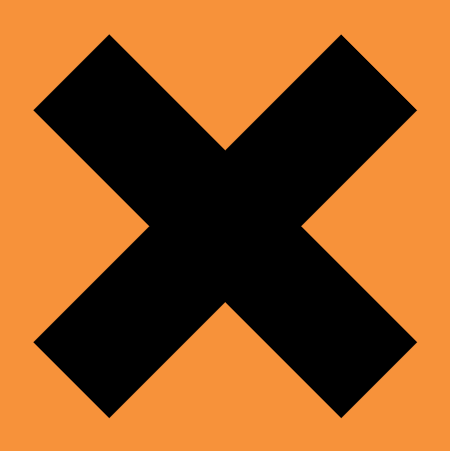 Irritante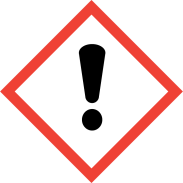 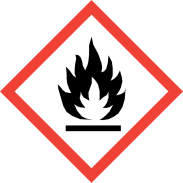 tensioactivos aniónicos5% - 15%fosfatos5% - 15%etilendiamino tetraacetato (EDTA) y sus sales< 5%SECCIÓN 3: COMPOSICIÓN/INFORMACIÓN SOBRE LOS COMPONENTES.IdentificadoresNombreConcentración(*)Clasificación -Reglamento 1272/2008(*)Clasificación-Directiva 67/548/CEEN. Indice: 603-014-00-0N. CAS: 111-76-2N. CE: 203-905-0N. registro: 01-2119475108-36-XXXX[1] 2-butoxietanol,butilglicol,éter monobutílico del etilenglicol >= 2,5% < 10%Acute Tox. 4 *, H312 - Acute Tox. 4 *, H332 - Acute Tox. 4 *, H302 - Eye Irrit. 2, H319 - Skin Irrit. 2, H315Xn Xi R20/21/22 R36/38N. Indice: 607-428-00-2N. CAS: 64-02-8N. CE: 200-573-9N. registro: 01-2119486762-27-XXXXetilendiaminotetraacetato de tetrasodio>1% < 2,5%Acute Tox. 4 *, H302 - Eye Dam. 1, H318Xi Xn R41 R22N. Indice: 011-002-00-6N. CAS: 1310-73-2N. CE: 215-185-5N. registro: 01-2119457892-27-XXXX[1] hidróxido de sodio>1% < 2,5%Skin Corr. 1A, H314C R35N. Indice: N. CAS: 68439-46-3N. CE: N. registro: N/D C9-11 PARETH-6>1% < 2,5%Xi R38 R41N. Indice: N. CAS: 7320-34-5N. CE: 230-785-7N. registro: 01-2119489369-18-XXXXpirofosfato de tetrapotasio >= 2,5% < 10%Eye Irrit. 2, H319 - Skin Irrit. 2, H315 - STOT SE 3, H335Xi R36/37/38SECCIÓN 4: PRIMEROS AUXILIOS.SECCIÓN 5: MEDIDAS DE LUCHA CONTRA INCENDIOS.SECCIÓN 6: MEDIDAS EN CASO DE VERTIDO ACCIDENTAL.SECCIÓN 7: MANIPULACIÓN Y ALMACENAMIENTO.SECCIÓN 8: CONTROLES DE EXPOSICIÓN/PROTECCIÓN INDIVIDUAL.NombreN. CASPaísValor límiteppmmg/m32-butoxietanol,butilglicol,éter monobutílico del etilenglicol111-76-2España [1]Ocho horas20982-butoxietanol,butilglicol,éter monobutílico del etilenglicol111-76-2España [1]Corto plazo50245hidróxido de sodio1310-73-2España [1]Ocho horashidróxido de sodio1310-73-2España [1]Corto plazo2EPI: Guantes no desechables de protección contra productos químicosCaracterísticas: Marcado «CE» Categoría III. Se debe revisar la lista de productos químicos frente a los cuales se ha ensayado el guante. Normas CEN: EN 374-1, En 374-2, EN 374-3, EN 420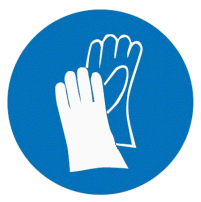 Mantenimiento: Deberá establecerse un calendario para la sustitución periódica de los guantes a fin de garantizar que se cambien antes de ser permeados por los contaminantes. La utilización de guantes contaminados puede ser más peligrosa que la falta de utilización, debido a que el contaminante puede irse acumulando en el material componente del guante.Mantenimiento: Deberá establecerse un calendario para la sustitución periódica de los guantes a fin de garantizar que se cambien antes de ser permeados por los contaminantes. La utilización de guantes contaminados puede ser más peligrosa que la falta de utilización, debido a que el contaminante puede irse acumulando en el material componente del guante.Observaciones: Se sustituirán siempre que se observen roturas, grietas o deformaciones y cuando la suciedad exterior pueda disminuir su resistencia.Observaciones: Se sustituirán siempre que se observen roturas, grietas o deformaciones y cuando la suciedad exterior pueda disminuir su resistencia.EPI: Gafas de protección con montura integralCaracterísticas: Marcado «CE» Categoría II. Protector de ojos de montura integral para la protección contra polvo, humos, nieblas y vapores. Normas CEN: EN 165, EN 166, EN 167, EN 168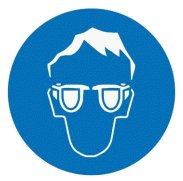 Mantenimiento: La visibilidad a través de los oculares debe ser óptima para lo cual estos elementos se deben limpiar a diario, los protectores deben desinfectarse periódicamente siguiendo las instrucciones del fabricante.Mantenimiento: La visibilidad a través de los oculares debe ser óptima para lo cual estos elementos se deben limpiar a diario, los protectores deben desinfectarse periódicamente siguiendo las instrucciones del fabricante.Observaciones: Indicadores de deterioro pueden ser: coloración amarilla de los oculares, arañazos superficiales en los oculares, rasgaduras, etc.Observaciones: Indicadores de deterioro pueden ser: coloración amarilla de los oculares, arañazos superficiales en los oculares, rasgaduras, etc.EPI: Ropa de protección contra productos químicosCaracterísticas: Marcado «CE» Categoría III. La ropa debe tener un buen ajuste. Se debe fijar el nivel de protección en función un parámetro de ensayo denominado ''Tiempo de paso'' (BT. Breakthrough Time) el cual indica el tiempo que el producto químico tarda en atravesar el material. Normas CEN: EN 464,EN 340, EN 943-1, EN 943-2, EN ISO 6529, EN ISO 6530, EN 13034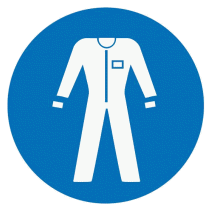 Mantenimiento: Se deben seguir las instrucciones de lavado y conservación proporcionadas por el fabricante para garantiza una protección invariable.Mantenimiento: Se deben seguir las instrucciones de lavado y conservación proporcionadas por el fabricante para garantiza una protección invariable.Observaciones: El diseño de la ropa de protección debería facilitar su posicionamiento correcto y su permanencia sin desplazamiento, durante el período de uso previsto, teniendo el cuenta los factores ambientales, junto con los movimientos y posturas que el usuario pueda adoptar durante su actividad.Observaciones: El diseño de la ropa de protección debería facilitar su posicionamiento correcto y su permanencia sin desplazamiento, durante el período de uso previsto, teniendo el cuenta los factores ambientales, junto con los movimientos y posturas que el usuario pueda adoptar durante su actividad. EPI: Calzado de seguridad frente a productos químicos y con propiedades antiestáticasCaracterísticas: Marcado «CE» Categoría III. Se debe revisar la lista de productos químicos frente a los cuales es resistente el calzado. Normas CEN: EN ISO 13287, EN 13832-1, EN 13832-2, EN 13832-3, EN ISO 20344, EN ISO 20345Mantenimiento: Para el correcto mantenimiento de este tipo de calzado de seguridad es imprescindible tener en cuenta las instrucciones especificadas por el fabricante. El calzado se debe reemplazar ante cualquier indicio de deterioro.Mantenimiento: Para el correcto mantenimiento de este tipo de calzado de seguridad es imprescindible tener en cuenta las instrucciones especificadas por el fabricante. El calzado se debe reemplazar ante cualquier indicio de deterioro.Observaciones: El calzado se debe limpiar regularmente y secarse cuando esté húmedo pero sin colocarse demasiado cerca de una fuente de calor para evitar el cambio brusco de temperatura.Observaciones: El calzado se debe limpiar regularmente y secarse cuando esté húmedo pero sin colocarse demasiado cerca de una fuente de calor para evitar el cambio brusco de temperatura.SECCIÓN 9: PROPIEDADES FÍSICAS Y QUÍMICAS.SECCIÓN 10: ESTABILIDAD Y REACTIVIDAD.SECCIÓN 11: INFORMACIÓN TOXICOLÓGICA.NombreNombreToxicidad agudaToxicidad agudaToxicidad agudaToxicidad agudaNombreNombreTipoEnsayoEspecieValor C9-11 PARETH-6 C9-11 PARETH-6OralLD50Rata>2000 mg/kg C9-11 PARETH-6 C9-11 PARETH-6CutáneaLD50Conejo> 2000 mg/kg bwN. CAS: 68439-46-3N. CE: InhalaciónSECCIÓN 12: INFORMACIÓN ECOLÓGICA.NombreNombreEcotoxicidadEcotoxicidadEcotoxicidadEcotoxicidadNombreNombreTipoEnsayoEspecieValorhidróxido de sodiohidróxido de sodioPecesMinimal Lethal ConcentrationNotropis sp.100 mg/L (120 h)hidróxido de sodiohidróxido de sodioInvertebrados acuáticosLC50Ophryotrocha Diadema33 mg/L (48 h)N. CAS: 1310-73-2N. CE: 215-185-5Plantas acuáticas C9-11 PARETH-6 C9-11 PARETH-6PecesLC50Pez2,4 mg/l (96 h) C9-11 PARETH-6 C9-11 PARETH-6Invertebrados acuáticosEC50Daphnia magna1-10 mg/l (48 h)N. CAS: 68439-46-3N. CE: Plantas acuáticasCE50Algas1-10 mg/Lt (72H)NombreNombreBioacumulaciónBioacumulaciónBioacumulaciónBioacumulaciónNombreNombreLog PowBCFNOECsNivel2-butoxietanol,butilglicol,éter monobutílico del etilenglicol2-butoxietanol,butilglicol,éter monobutílico del etilenglicol0,8Muy bajoN. CAS: 111-76-2N. CE: 203-905-00,8Muy bajoetilendiaminotetraacetato de tetrasodioetilendiaminotetraacetato de tetrasodio00Muy bajoN. CAS: 64-02-8N. CE: 200-573-900Muy bajoSECCIÓN 13: CONSIDERACIONES RELATIVAS A LA ELIMINACIÓN.SECCIÓN 14: INFORMACIÓN RELATIVA AL TRANSPORTE.SECCIÓN 15: INFORMACIÓN REGLAMENTARIA.SECCIÓN 16: OTRA INFORMACIÓN.N. CASNombreEstado111-76-22-butoxietanol,butilglicol,éter monobutílico del etilenglicol64-02-8etilendiaminotetraacetato de tetrasodio1310-73-2hidróxido de sodio68439-46-3 C9-11 PARETH-67320-34-5pirofosfato de tetrapotasio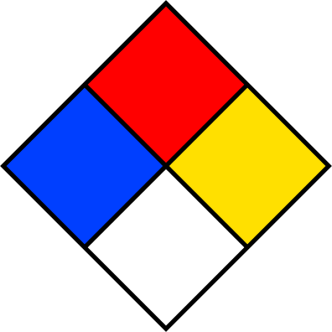 Riesgo - Salud: 1 (Ligeramente peligroso)Inflamabilidad: 0 (No se quema)Reactividad: 0 (Estable)